Утверждаю:                                                                                                                                                                   Начальник ОГИБДД отдела МВДДиректор МКОУ «СОШ №12»                                                                                                                              России по Благодарненскому районуВ.Ф. Мищенко                                                                                                                                                                    майор полиции С.И. Корышев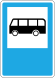 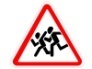 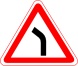 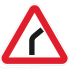 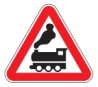 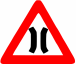 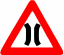 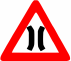 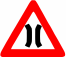 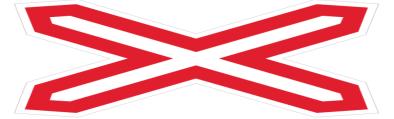 